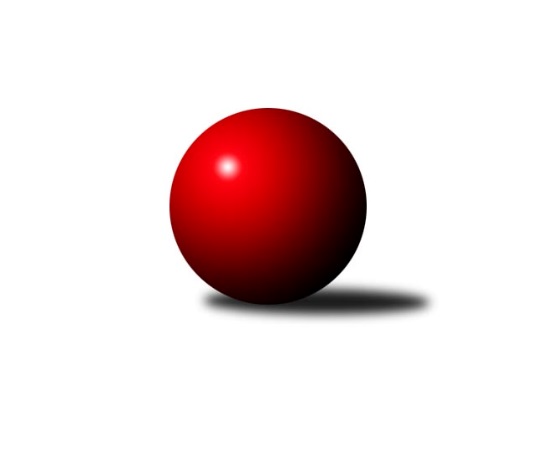 Č.21Ročník 2011/2012	7.4.2012Nejlepšího výkonu v tomto kole: 3513 dosáhlo družstvo: TJ Lokomotiva Česká Třebová1. KLM 2011/2012Výsledky 21. kolaSouhrnný přehled výsledků:KK Slavoj Praha	- TJ Spartak Přerov˝A˝	5:3	3394:3385	9.0:15.0	31.3.TJ Centropen Dačice	- KK Konstruktiva Praha 	2:6	3282:3310	7.0:17.0	31.3.TJ Sokol Husovice	- TJ Jiskra Kovářská	8:0	3505:3216	18.5:5.5	31.3.TJ Lokomotiva Česká Třebová	- TJ Třebíč	6:2	3513:3439	15.0:9.0	31.3.SKK  Náchod	- TJ Sokol KARE Luhačovice ˝B˝	7:1	3512:3344	15.0:9.0	31.3.SKK Svijany  Vrchlabí	- KK PSJ Jihlava	5:3	3415:3369	12.0:12.0	31.3.TJ Jiskra Kovářská	- TJ Centropen Dačice	2:6	3224:3270	10.0:14.0	7.4.TJ Sokol KARE Luhačovice ˝B˝	- TJ Lokomotiva Česká Třebová	6:2	3458:3436	13.5:10.5	7.4.TJ Spartak Přerov˝A˝	- SKK Svijany  Vrchlabí	4.5:3.5	3500:3403	12.5:11.5	7.4.KK Konstruktiva Praha 	- SKK  Náchod	1:7	3352:3512	6.0:18.0	7.4.TJ Třebíč	- KK Slavoj Praha	1:7	3402:3503	9.0:15.0	7.4.KK PSJ Jihlava	- TJ Sokol Husovice	3:5	3380:3390	13.0:11.0	7.4.Tabulka družstev:	1.	SKK  Náchod	22	19	0	3	125.0 : 51.0 	322.5 : 205.5 	 3494	38	2.	TJ Sokol Husovice	22	16	2	4	114.5 : 61.5 	290.5 : 237.5 	 3416	34	3.	KK Slavoj Praha	22	16	0	6	107.0 : 69.0 	295.0 : 233.0 	 3441	32	4.	TJ Spartak Přerov˝A˝	22	11	2	9	91.0 : 85.0 	271.5 : 256.5 	 3400	24	5.	SKK Svijany  Vrchlabí	22	11	0	11	83.5 : 92.5 	239.0 : 289.0 	 3332	22	6.	TJ Jiskra Kovářská	22	9	2	11	86.0 : 90.0 	259.5 : 268.5 	 3350	20	7.	KK PSJ Jihlava	22	9	2	11	82.0 : 94.0 	261.0 : 267.0 	 3361	20	8.	TJ Sokol KARE Luhačovice ˝B˝	22	9	1	12	83.5 : 92.5 	249.0 : 279.0 	 3348	19	9.	TJ Centropen Dačice	22	9	0	13	81.0 : 95.0 	252.0 : 276.0 	 3333	18	10.	TJ Třebíč	22	7	1	14	73.0 : 103.0 	262.5 : 265.5 	 3382	15	11.	KK Konstruktiva Praha	22	5	2	15	69.5 : 106.5 	237.0 : 291.0 	 3325	12	12.	TJ Lokomotiva Česká Třebová	22	4	2	16	60.0 : 116.0 	228.5 : 299.5 	 3335	10Podrobné výsledky kola:	 KK Slavoj Praha	3394	5:3	3385	TJ Spartak Přerov˝A˝	Stanislav Tichý	167 	 140 	 138 	126	571 	 2:2 	 539 	 145	143 	 121	130	Jakub Pleban	Zdeněk Gartus	145 	 158 	 158 	152	613 	 3:1 	 569 	 146	133 	 141	149	Roman Goldemund	Jaroslav Procházka	135 	 133 	 152 	138	558 	 2:2 	 552 	 141	129 	 139	143	Václav Mazur	Martin Kozel st.	139 	 131 	 135 	138	543 	 1:3 	 562 	 154	144 	 123	141	Petr Vácha	Anton Stašák	142 	 136 	 149 	144	571 	 0:4 	 605 	 156	149 	 154	146	Vlastimil Bělíček	Petr Pavlík	132 	 124 	 153 	129	538 	 1:3 	 558 	 140	137 	 142	139	Jiří Hendrychrozhodčí: Nejlepší výkon utkání: 613 - Zdeněk Gartus	 TJ Centropen Dačice	3282	2:6	3310	KK Konstruktiva Praha 	Karel Novák	138 	 128 	 147 	132	545 	 1:3 	 559 	 140	132 	 143	144	Pavel Wohlmuth	Jiří Malínek	137 	 136 	 143 	151	567 	 3:1 	 513 	 125	119 	 149	120	František Obruča	Daniel Kovář	160 	 131 	 139 	124	554 	 1:3 	 541 	 134	142 	 140	125	Zdeněk Zahrádka	Milan Kabelka	145 	 153 	 132 	136	566 	 2:2 	 541 	 128	131 	 143	139	Štěpán Koblížek	Václav Zajíc	141 	 109 	 123 	133	506 	 0:4 	 555 	 143	129 	 130	153	Jan Barchánek	Milan Blecha	144 	 132 	 138 	130	544 	 0:4 	 601 	 159	149 	 146	147	Lukáš Doubravarozhodčí: Nejlepší výkon utkání: 601 - Lukáš Doubrava	 TJ Sokol Husovice	3505	8:0	3216	TJ Jiskra Kovářská	Zdeněk Vymazal	135 	 126 	 163 	172	596 	 3:1 	 549 	 141	112 	 142	154	Petr Dvořák	Jan Machálek st.	152 	 134 	 127 	157	570 	 3:1 	 512 	 125	136 	 124	127	Martin Pejčoch	Jiří Axman ml. ml.	145 	 135 	 144 	184	608 	 4:0 	 519 	 143	127 	 122	127	Arnošt Werschall	Dušan Ryba	153 	 131 	 139 	152	575 	 2:2 	 561 	 144	149 	 145	123	David Junek	Jiří Radil	140 	 152 	 144 	149	585 	 3:1 	 541 	 150	134 	 119	138	Jaroslav Tejml	David Plšek	133 	 145 	 161 	132	571 	 3.5:0.5 	 534 	 133	129 	 141	131	Milan Hroudarozhodčí: Nejlepší výkon utkání: 608 - Jiří Axman ml. ml.	 TJ Lokomotiva Česká Třebová	3513	6:2	3439	TJ Třebíč	Jiří Kmoníček	148 	 114 	 154 	140	556 	 1:3 	 579 	 150	125 	 145	159	Jiří Mikoláš	Pavel Vymazal	148 	 161 	 151 	163	623 	 4:0 	 547 	 129	136 	 147	135	Aleš Zeman	Karel Zubalík	143 	 154 	 159 	158	614 	 2.5:1.5 	 604 	 157	151 	 159	137	Robert Pevný	Michal Šic	140 	 143 	 146 	128	557 	 2:2 	 576 	 136	165 	 134	141	Petr Dobeš ml.	Tomáš Misář	146 	 145 	 143 	133	567 	 2.5:1.5 	 583 	 146	140 	 140	157	Václav Rypel	Petr Holanec	142 	 165 	 135 	154	596 	 3:1 	 550 	 132	134 	 139	145	Kamil Nestrojilrozhodčí: Nejlepší výkon utkání: 623 - Pavel Vymazal	 SKK  Náchod	3512	7:1	3344	TJ Sokol KARE Luhačovice ˝B˝	Petr Holý	150 	 146 	 144 	159	599 	 3:1 	 574 	 148	159 	 126	141	Michal Markus	Roman Straka	152 	 134 	 143 	132	561 	 0:4 	 597 	 167	135 	 144	151	Jiří Staněk	Martin Kovář	132 	 153 	 135 	150	570 	 3:1 	 546 	 140	144 	 123	139	Pavel Kubálek	Ladislav Beránek	153 	 132 	 145 	126	556 	 3:1 	 542 	 137	117 	 144	144	Jiří Mrlík	Jaroslav Hažva	148 	 169 	 157 	133	607 	 3:1 	 543 	 136	137 	 136	134	Radek Polách	Michal Jirouš	143 	 159 	 160 	157	619 	 3:1 	 542 	 149	137 	 130	126	Jiří Kudláčekrozhodčí: Nejlepší výkon utkání: 619 - Michal Jirouš	 SKK Svijany  Vrchlabí	3415	5:3	3369	KK PSJ Jihlava	Vlado Žiško	163 	 139 	 137 	153	592 	 2:2 	 585 	 143	147 	 155	140	Václav Rychtařík ml.	Jiří Bartoníček	130 	 140 	 131 	148	549 	 1:3 	 597 	 155	147 	 154	141	Jiří Partl	Kamil Fiebinger	138 	 130 	 147 	143	558 	 2:2 	 546 	 145	135 	 128	138	Jan Ševela	Roman Pek	126 	 133 	 133 	137	529 	 1.5:2.5 	 529 	 138	120 	 134	137	Tomáš Valík	Pavel Nežádal	136 	 150 	 123 	138	547 	 2:2 	 553 	 132	135 	 136	150	Daniel Braun	Michal Rolf	157 	 161 	 169 	153	640 	 3.5:0.5 	 559 	 157	139 	 124	139	Petr Benediktrozhodčí: Nejlepší výkon utkání: 640 - Michal Rolf	 TJ Jiskra Kovářská	3224	2:6	3270	TJ Centropen Dačice	Petr Dvořák	140 	 123 	 144 	144	551 	 2:2 	 564 	 137	146 	 152	129	Jiří Malínek	Milan Hrouda	135 	 119 	 132 	135	521 	 1:3 	 538 	 150	129 	 135	124	Petr Žahourek	Martin Pejčoch	118 	 140 	 146 	151	555 	 2:2 	 549 	 133	144 	 135	137	Milan Kabelka	David Junek	149 	 135 	 138 	139	561 	 2:2 	 530 	 128	117 	 141	144	Karel Kunc	Jaroslav Tejml *1	138 	 119 	 126 	121	504 	 1:3 	 538 	 143	147 	 132	116	Karel Novák	Vlastimil Zeman st.	124 	 156 	 110 	142	532 	 2:2 	 551 	 142	137 	 140	132	Jaroslav Dosedělrozhodčí: střídání: *1 od 61. hodu Vlastimil Zeman ml. ml.Nejlepší výkon utkání: 564 - Jiří Malínek	 TJ Sokol KARE Luhačovice ˝B˝	3458	6:2	3436	TJ Lokomotiva Česká Třebová	Michal Markus	153 	 159 	 137 	142	591 	 3:1 	 560 	 151	131 	 139	139	Miloslav Hýbl	Jiří Kudláček	128 	 159 	 126 	152	565 	 1:3 	 603 	 140	142 	 154	167	Pavel Vymazal	Jiří Staněk	145 	 137 	 134 	145	561 	 0:4 	 599 	 161	142 	 141	155	Michal Šic	Jiří Mrlík	137 	 143 	 149 	169	598 	 2.5:1.5 	 583 	 153	143 	 135	152	Karel Zubalík	Pavel Kubálek	150 	 134 	 147 	140	571 	 4:0 	 538 	 145	132 	 145	116	Petr Holanec	Radek Polách	134 	 155 	 134 	149	572 	 3:1 	 553 	 130	140 	 132	151	Jiří Kmoníčekrozhodčí: Nejlepší výkon utkání: 603 - Pavel Vymazal	 TJ Spartak Přerov˝A˝	3500	4.5:3.5	3403	SKK Svijany  Vrchlabí	Roman Goldemund	167 	 140 	 135 	142	584 	 1:3 	 581 	 133	156 	 148	144	Pavel Nežádal	Jakub Pleban	136 	 149 	 146 	137	568 	 3:1 	 541 	 148	144 	 138	111	Roman Pek	Petr Vácha	137 	 135 	 133 	138	543 	 1:3 	 587 	 152	149 	 131	155	Vlado Žiško	Václav Mazur	144 	 140 	 147 	160	591 	 1.5:2.5 	 546 	 148	140 	 159	99	Milan Ringel	Vlastimil Bělíček	164 	 144 	 166 	159	633 	 4:0 	 567 	 158	130 	 139	140	Kamil Fiebinger	Jiří Hendrych	140 	 151 	 149 	141	581 	 2:2 	 581 	 159	137 	 152	133	David Hoblrozhodčí: Nejlepší výkon utkání: 633 - Vlastimil Bělíček	 KK Konstruktiva Praha 	3352	1:7	3512	SKK  Náchod	Petr Tepličanec	138 	 167 	 149 	142	596 	 2:2 	 588 	 148	138 	 148	154	Daniel Neumann	František Obruča	146 	 138 	 122 	132	538 	 1:3 	 596 	 157	156 	 153	130	Roman Straka	Zdeněk Zahrádka	141 	 131 	 154 	161	587 	 1:3 	 597 	 149	138 	 155	155	Martin Kovář	Štěpán Koblížek	131 	 150 	 140 	127	548 	 1:3 	 559 	 137	157 	 124	141	Ladislav Beránek	Jan Barchánek	127 	 146 	 144 	139	556 	 1:3 	 583 	 148	133 	 153	149	Michal Jirouš	Lukáš Doubrava	136 	 130 	 138 	123	527 	 0:4 	 589 	 143	145 	 149	152	Petr Holýrozhodčí: Nejlepší výkon utkání: 597 - Martin Kovář	 TJ Třebíč	3402	1:7	3503	KK Slavoj Praha	Petr Března	135 	 144 	 161 	137	577 	 1:3 	 632 	 151	172 	 158	151	Zdeněk Gartus	Jiří Mikoláš	130 	 160 	 137 	137	564 	 1:3 	 599 	 142	156 	 161	140	Stanislav Tichý	František Caha	136 	 135 	 119 	127	517 	 1:3 	 574 	 154	154 	 141	125	Petr Pavlík	Aleš Zeman	131 	 138 	 141 	160	570 	 2:2 	 576 	 161	124 	 151	140	Martin Kozel st.	Václav Rypel	144 	 154 	 123 	129	550 	 1:3 	 577 	 146	152 	 138	141	Anton Stašák	Robert Pevný	151 	 162 	 160 	151	624 	 3:1 	 545 	 148	122 	 163	112	Jaroslav Procházkarozhodčí: Nejlepší výkon utkání: 632 - Zdeněk Gartus	 KK PSJ Jihlava	3380	3:5	3390	TJ Sokol Husovice	Jan Ševela	119 	 142 	 141 	130	532 	 1:3 	 575 	 160	129 	 143	143	Zdeněk Vymazal	Petr Benedikt	161 	 142 	 151 	144	598 	 3:1 	 556 	 147	133 	 130	146	Libor Škoula	Jiří Partl	143 	 140 	 135 	123	541 	 1:3 	 554 	 145	124 	 144	141	Dušan Ryba	Daniel Braun	144 	 150 	 120 	153	567 	 2:2 	 570 	 150	140 	 149	131	Jiří Axman ml. ml.	Václav Rychtařík ml.	122 	 145 	 147 	142	556 	 3:1 	 571 	 154	143 	 135	139	Jiří Radil	Tomáš Valík	133 	 151 	 145 	157	586 	 3:1 	 564 	 138	138 	 143	145	David Plšekrozhodčí: Nejlepší výkon utkání: 598 - Petr BenediktPořadí jednotlivců:	jméno hráče	družstvo	celkem	plné	dorážka	chyby	poměr kuž.	Maximum	1.	Zdeněk Gartus 	KK Slavoj Praha	608.01	393.7	214.3	1.2	11/11	(668)	2.	Petr Holý 	SKK  Náchod	594.07	384.9	209.1	1.3	11/11	(628)	3.	Zdeněk Vymazal 	TJ Sokol Husovice	593.57	385.2	208.4	1.3	10/11	(626)	4.	Martin Kovář 	SKK  Náchod	592.27	382.1	210.2	0.8	11/11	(646)	5.	Robert Pevný 	TJ Třebíč	587.46	380.0	207.4	1.4	9/12	(661)	6.	Stanislav Partl 	KK PSJ Jihlava	584.22	373.8	210.4	1.6	10/12	(625)	7.	Daniel Neumann 	SKK  Náchod	583.39	376.4	207.0	1.6	9/11	(629)	8.	Michal Rolf 	SKK Svijany  Vrchlabí	581.85	379.7	202.1	1.5	9/11	(658)	9.	Michal Jirouš 	SKK  Náchod	581.70	374.0	207.7	0.9	9/11	(649)	10.	Michal Markus 	TJ Sokol KARE Luhačovice ˝B˝	579.57	379.7	199.8	1.3	12/12	(635)	11.	Václav Rypel 	TJ Třebíč	578.80	369.6	209.2	1.8	12/12	(627)	12.	Dušan Ryba 	TJ Sokol Husovice	578.11	377.1	201.0	1.1	9/11	(624)	13.	Václav Mazur 	TJ Spartak Přerov˝A˝	577.87	376.4	201.5	2.0	10/12	(647)	14.	David Junek 	TJ Jiskra Kovářská	575.60	378.1	197.5	1.6	12/12	(607)	15.	Jaroslav Hažva 	SKK  Náchod	575.50	376.7	198.8	1.6	9/11	(611)	16.	Jiří Radil 	TJ Sokol Husovice	574.73	377.0	197.7	1.6	10/11	(602)	17.	Jiří Hendrych 	TJ Spartak Přerov˝A˝	574.27	370.2	204.1	1.4	11/12	(636)	18.	Vlastimil Bělíček 	TJ Spartak Přerov˝A˝	573.68	373.1	200.6	2.0	12/12	(617)	19.	David Hobl 	SKK Svijany  Vrchlabí	573.58	373.1	200.5	1.6	10/11	(621)	20.	Ladislav Beránek 	SKK  Náchod	573.41	376.5	196.9	2.5	9/11	(613)	21.	Kamil Nestrojil 	TJ Třebíč	572.29	371.3	200.9	2.9	11/12	(626)	22.	Milan Blecha 	TJ Centropen Dačice	571.11	367.9	203.2	1.9	11/11	(609)	23.	Lukáš Doubrava 	KK Konstruktiva Praha 	570.66	372.6	198.0	2.4	12/12	(620)	24.	Anton Stašák 	KK Slavoj Praha	570.52	374.5	196.0	0.9	11/11	(616)	25.	Jiří Mikoláš 	TJ Třebíč	570.46	367.9	202.5	3.3	11/12	(595)	26.	Jiří Staněk 	TJ Sokol KARE Luhačovice ˝B˝	570.39	376.5	193.9	2.4	12/12	(619)	27.	Vlastimil Zeman ml.  ml.	TJ Jiskra Kovářská	569.19	374.4	194.8	2.3	9/12	(604)	28.	Petr Pavlík 	KK Slavoj Praha	568.56	376.4	192.2	2.4	10/11	(613)	29.	Libor Škoula 	TJ Sokol Husovice	567.42	370.6	196.8	1.4	11/11	(609)	30.	Jiří Malínek 	TJ Centropen Dačice	566.94	372.2	194.8	2.1	11/11	(599)	31.	Stanislav Březina 	KK Slavoj Praha	566.35	370.2	196.2	2.5	11/11	(611)	32.	Martin Kozel  st.	KK Slavoj Praha	566.04	366.7	199.4	1.6	9/11	(601)	33.	Radek Polách 	TJ Sokol KARE Luhačovice ˝B˝	565.47	371.6	193.9	2.3	9/12	(615)	34.	Jiří Axman ml.  ml.	TJ Sokol Husovice	565.06	369.7	195.4	1.7	8/11	(608)	35.	Jaroslav Procházka 	KK Slavoj Praha	564.67	377.2	187.5	3.3	11/11	(601)	36.	Jakub Pleban 	TJ Spartak Přerov˝A˝	564.40	372.9	191.5	2.7	12/12	(631)	37.	Jiří Hetych  ml.	TJ Lokomotiva Česká Třebová	563.83	381.4	182.4	2.6	10/11	(634)	38.	Jiří Mrlík 	TJ Sokol KARE Luhačovice ˝B˝	562.47	375.6	186.8	2.5	12/12	(610)	39.	Martin Pejčoch 	TJ Jiskra Kovářská	561.68	368.7	193.0	2.3	11/12	(602)	40.	Jan Ševela 	KK PSJ Jihlava	561.66	370.2	191.5	2.3	11/12	(623)	41.	Vlado Žiško 	SKK Svijany  Vrchlabí	561.54	372.5	189.1	2.4	11/11	(609)	42.	Daniel Braun 	KK PSJ Jihlava	560.61	365.3	195.3	2.1	12/12	(616)	43.	Karel Novák 	TJ Centropen Dačice	560.15	365.3	194.8	2.3	11/11	(610)	44.	Jaroslav Tejml 	TJ Jiskra Kovářská	559.49	369.0	190.5	2.3	11/12	(612)	45.	Jiří Franěk 	KK Konstruktiva Praha 	559.40	375.6	183.8	4.0	10/12	(612)	46.	Milan Hrouda 	TJ Jiskra Kovářská	559.23	367.1	192.2	1.8	10/12	(599)	47.	Jiří Partl 	KK PSJ Jihlava	558.00	367.3	190.7	2.0	10/12	(599)	48.	Jan Barchánek 	KK Konstruktiva Praha 	556.25	372.8	183.4	4.2	8/12	(566)	49.	Petr Března 	TJ Třebíč	556.02	365.7	190.3	2.5	10/12	(604)	50.	Zdeněk Zahrádka 	KK Konstruktiva Praha 	555.76	368.8	187.0	3.5	11/12	(604)	51.	Pavel Vymazal 	TJ Lokomotiva Česká Třebová	555.13	367.7	187.4	3.1	11/11	(628)	52.	Petr Žahourek 	TJ Centropen Dačice	554.38	367.5	186.9	4.1	11/11	(595)	53.	Aleš Zeman 	TJ Třebíč	553.53	370.0	183.6	3.5	10/12	(613)	54.	Michal Šic 	TJ Lokomotiva Česká Třebová	553.24	363.4	189.9	3.7	9/11	(589)	55.	František Obruča 	KK Konstruktiva Praha 	552.64	365.5	187.1	3.1	11/12	(587)	56.	Štěpán Koblížek 	KK Konstruktiva Praha 	551.66	363.9	187.8	2.5	10/12	(613)	57.	Kamil Fiebinger 	SKK Svijany  Vrchlabí	551.13	367.4	183.7	3.9	9/11	(622)	58.	Roman Goldemund 	TJ Spartak Přerov˝A˝	550.98	367.3	183.7	3.6	12/12	(605)	59.	Petr Holanec 	TJ Lokomotiva Česká Třebová	550.63	369.3	181.3	4.0	11/11	(619)	60.	Tomáš Valík 	KK PSJ Jihlava	550.17	358.2	192.0	1.9	11/12	(611)	61.	Petr Benedikt 	KK PSJ Jihlava	548.12	369.5	178.6	4.1	12/12	(620)	62.	Jiří Kudláček 	TJ Sokol KARE Luhačovice ˝B˝	547.79	372.2	175.6	7.4	9/12	(625)	63.	Milan Kabelka 	TJ Centropen Dačice	546.96	366.8	180.2	2.6	11/11	(582)	64.	Pavel Kubálek 	TJ Sokol KARE Luhačovice ˝B˝	544.59	355.0	189.6	2.7	12/12	(604)	65.	Pavel Nežádal 	SKK Svijany  Vrchlabí	542.55	360.5	182.1	3.2	9/11	(594)	66.	Petr Dvořák 	TJ Jiskra Kovářská	542.21	357.4	184.8	3.9	10/12	(590)	67.	Jiří Kmoníček 	TJ Lokomotiva Česká Třebová	539.67	366.9	172.7	4.4	10/11	(601)		Václav Rychtařík  ml.	KK PSJ Jihlava	587.88	375.1	212.8	2.0	4/12	(603)		Jan Kotyza 	KK Konstruktiva Praha 	584.00	374.0	210.0	2.0	1/12	(584)		Miloslav Hýbl 	TJ Lokomotiva Česká Třebová	581.67	377.1	204.6	1.9	3/11	(631)		Petr Dobeš  ml.	TJ Třebíč	576.00	362.0	214.0	0.0	1/12	(576)		Roman Straka 	SKK  Náchod	573.60	378.7	194.9	1.5	7/11	(641)		Jiří Divila ml. 	TJ Spartak Přerov˝A˝	572.50	372.0	200.5	2.0	1/12	(583)		Jiří Kudela 	TJ Spartak Přerov˝A˝	569.29	374.8	194.5	1.8	7/12	(632)		Vladimír Mánek 	TJ Spartak Přerov˝A˝	569.00	370.3	198.8	2.0	4/12	(610)		Stanislav Tichý 	KK Slavoj Praha	567.25	368.6	198.6	1.9	2/11	(578)		Karel Zubalík 	TJ Lokomotiva Česká Třebová	564.37	368.6	195.7	2.0	7/11	(617)		Jiří Bartoníček 	SKK Svijany  Vrchlabí	564.02	375.5	188.5	3.2	6/11	(617)		Milan Kanda 	TJ Spartak Přerov˝A˝	564.00	384.5	179.5	5.8	2/12	(580)		Petr Vojtíšek 	TJ Centropen Dačice	563.00	372.0	191.0	3.0	1/11	(563)		Tomáš Misář 	TJ Lokomotiva Česká Třebová	560.15	369.0	191.2	2.5	4/11	(623)		Vlastimil Zeman st. 	TJ Jiskra Kovářská	559.83	375.5	184.4	3.2	5/12	(613)		Ivan Šalda 	TJ Lokomotiva Česká Třebová	559.50	358.5	201.0	5.0	2/11	(589)		Jan Machálek  st.	TJ Sokol Husovice	559.35	375.3	184.0	4.1	6/11	(605)		Michal Šimek 	TJ Sokol Husovice	557.00	361.4	195.6	2.2	5/11	(593)		Václav Zajíc 	TJ Centropen Dačice	555.11	364.8	190.4	2.1	4/11	(583)		Daniel Kovář 	TJ Centropen Dačice	554.00	364.0	190.0	1.0	1/11	(554)		David Plšek 	TJ Sokol Husovice	551.76	363.3	188.5	1.8	6/11	(595)		Vlastimil Červenka 	TJ Sokol KARE Luhačovice ˝B˝	549.00	375.0	174.0	3.0	1/12	(549)		Jaroslav Krejčí 	TJ Spartak Přerov˝A˝	548.00	371.0	177.0	4.0	1/12	(548)		Jakub Zdražil 	KK PSJ Jihlava	546.50	368.5	178.0	5.0	2/12	(558)		Petr Vácha 	TJ Spartak Přerov˝A˝	544.67	355.7	189.0	3.7	3/12	(562)		Jaroslav Borkovec 	KK Konstruktiva Praha 	543.67	364.1	179.6	3.9	3/12	(563)		Pavel Wohlmuth 	KK Konstruktiva Praha 	542.50	366.0	176.5	5.0	2/12	(559)		Pavel Kabelka 	TJ Centropen Dačice	535.72	358.7	177.0	4.1	5/11	(598)		František Caha 	TJ Třebíč	535.00	367.0	168.0	0.0	1/12	(535)		Miroslav Mátl 	TJ Třebíč	534.67	358.0	176.7	7.7	3/12	(541)		Jaroslav Pleticha st.  st.	KK Konstruktiva Praha 	533.10	363.9	169.3	4.9	4/12	(575)		Tomáš Stolařík 	TJ Sokol KARE Luhačovice ˝B˝	532.50	347.5	185.0	3.0	2/12	(589)		Jan Horáček 	SKK Svijany  Vrchlabí	531.00	357.4	173.6	4.6	5/11	(552)		Karel Uhlíř 	TJ Třebíč	530.00	369.5	160.5	5.5	2/12	(544)		Roman Pek 	SKK Svijany  Vrchlabí	529.89	358.0	171.9	4.8	7/11	(552)		Milan Žáček 	TJ Sokol KARE Luhačovice ˝B˝	526.00	342.0	184.0	3.0	1/12	(526)		Arnošt Werschall 	TJ Jiskra Kovářská	525.50	351.3	174.3	5.0	4/12	(552)		Jiří Hetych st.  st.	TJ Lokomotiva Česká Třebová	520.00	353.0	167.0	11.0	1/11	(520)		Milan Mokrý 	TJ Třebíč	514.00	331.5	182.5	4.0	2/12	(526)		Petr Kudláček 	TJ Sokol KARE Luhačovice ˝B˝	506.00	349.0	157.0	6.0	2/12	(541)		Lukáš Trýzna 	SKK Svijany  Vrchlabí	506.00	350.0	156.0	8.0	1/11	(506)		Pavel Maršík 	SKK Svijany  Vrchlabí	503.00	366.0	137.0	8.0	1/11	(503)		Tomáš Limberský 	SKK Svijany  Vrchlabí	500.00	347.0	153.0	10.0	1/11	(500)		Roman Trýzna 	SKK Svijany  Vrchlabí	455.00	325.0	130.0	11.0	1/11	(455)Sportovně technické informace:Starty náhradníků:registrační číslo	jméno a příjmení 	datum startu 	družstvo	číslo startu
Hráči dopsaní na soupisku:registrační číslo	jméno a příjmení 	datum startu 	družstvo	Program dalšího kola:22. koloNejlepší šestka kola - absolutněNejlepší šestka kola - absolutněNejlepší šestka kola - absolutněNejlepší šestka kola - absolutněNejlepší šestka kola - dle průměru kuželenNejlepší šestka kola - dle průměru kuželenNejlepší šestka kola - dle průměru kuželenNejlepší šestka kola - dle průměru kuželenNejlepší šestka kola - dle průměru kuželenPočetJménoNázev týmuVýkonPočetJménoNázev týmuPrůměr (%)Výkon7xMichal RolfVrchlabí Svijan6404xMichal RolfVrchlabí Svijan111.616406xPavel VymazalČ. Třebová6231xJiří Axman ml. ml.Husovice109.656088xMichal JiroušSKK  Náchod6199xZdeněk GartusSlavoj Praha109.66132xKarel ZubalíkČ. Třebová6142xVlastimil BělíčekSp.Přerov A108.176059xZdeněk GartusSlavoj Praha6132xLukáš DoubravaKonstruktiva 107.636011xJiří Axman ml. ml.Husovice6087xZdeněk VymazalHusovice107.49596